Конспект коррекционно-развивающего занятия в подготовительной группе для детей с нарушением зрения Тема: «Листопад, листопад, листья желтые летят».Цель: обобщить знания детей о деревьях и листьях осенью.Задачи: Образовательные: обобщить и систематизировать знания детей о признаках  осени, учить подбирать листья к дереву, продолжать учить отгадывать загадки, закреплять пространственные представления и формировать умение словесно обозначать пространственные положения на листе бумаги;Развивающие: развивать внимание, зрительное восприятие, память, речь, пространственное восприятие, мелкую моторику;Коррекционные: учить узнавать осенний лист на ощупь, находить его контур на листе, упражнять в выделении предмета на зашумленном и точечном изображениях, ровно обводить изображение по контуру и точкам,  закрепить навыки микроориентировки  на листе бумаги, развивать зрительно-моторную координацию и прослеживающую функцию глаза;Воспитательные:  воспитывать любовь к природе, интерес к сезонным изменениям в природе, трудолюбие, усидчивость, чувство взаимопомощи,  умение работать в парах, любознательность.Методы и приемы коррекционного воздействия:       Наглядные – картинки деревьев и листьев, задания на интерактивной доске, нахождение листьев в кабинете и соотнесение их с деревьями.        Словесные – беседа, вопросы, повторение и уточнение, загадки.       Практические – нахождение лишнего листочка, узнавание листьев на ощупь и нахождение их контура на листе, микроориентировка на листе бумаги, выделение дорожки из одинаковых листьев в лабиринте, соотнесение в таблице цвета и формы листочка, обведение листа по контуру через бивизотренер, по точкам,  по контуру в зашумленном изображении, выкалывание шилом по точкам.Содержание:1. Зрительная гимнастика.Тифлопедагог (далее Т):  - Здравствуйте! Сейчас мы начнем наше занятие, но сначала мы должны подготовить наши глаза  к работе, сделать зрительную гимнастику. Кто сможет сегодня провести ее?Соня выходит в центр и проводит зрительную гимнастику:В лесу волшебном мы ребята очутились, когда с горы в долину опустились (переведение взора вправо-влево при фиксированном положении головы).Сначала мы осмотримся вокруг: глазами сделаем большущий круг (круговые вращения глазами по часовой и против часовой стрелки).Посмотрим вверх, посмотрим вниз, быть может, там нас ждет волшебный приз! (переведение взора вверх-вниз при фиксированном положении головы).Зажмурим крепко глазки, а потом откроем вдруг (крепко зажмуривают глаза на 3-5 секунд, затем широко их раскрывают).По тропинке в лес пойдем, лужу мимо обойдем, перепрыгнем ручеек, перешагнем через пенек. (имитация движений глазами по тексту).Дунул ветер, и листочки закружились, полетели и на землю тихо сели (прослеживание глазами полета листиков).Т.: - Молодцы, наши глазки отдохнули, надеваем очки и начинаем занятие.2. Введение в тему занятия.Т.: - Какое у нас время года?Д.: - Осень.Т.: - Какие изменения в природе происходят осенью?Д.: - Становится холоднее, птицы улетают в теплые края, исчезли насекомые, листья меняют цвет, становятся  красными, желтыми, оранжевыми, начинается листопад. Т.: - Осень длинной тонкой кистью перекрашивает листья. Красный, желтый, золотой – как хорош ты лист цветной! Посмотрите, ветер разбросал осенние листья по нашему кабинету, но они не простые, а с интересными заданиями. Я вам загадываю загадку про дерево, а вы ищете с этого дерева листок, и мы выполняем задания! 3. Дидактические упражнения «Покажи листок» (на интерактивной доске).Т.: - 1 Загадка -  Я из крошки-бочки вылез, корешки пустил и вырос, стал высок я и могуч, не боюсь ни гроз, ни туч. Я кормлю свиней и белок - ничего, что плод мой мелок. Д.:  - Дуб (дети ищут дубовый листок в кабинете).Т.:  - Верно,  а на нем задание  на интерактивной доске. Задания на интерактивной доске:Ребенок кликает на правильный листок  - исчезают лишние листочки.Ребенок кликает на правильный листок  - исчезают лишние листочки.Ребенок кликает на правильный листок  - исчезают лишние листочки.Ребенок кликает на правильный листок  - исчезают лишние листочки.Т.: - Молодцы, все задания решили правильно, у нас остались дубовые листочки разных цветов и размеров.Т.: - Мы справились с заданием от дубовых листьев? Марианна, найди картинку дуба на доске и прикрепи к нему дубовые листья.4. Дидактическая игра  «Наряди дерево».Т.:  - А сейчас следующая  загадка для вас: «Каждый год на нем с охотой вырастают вертолеты. Жаль, что каждый вертолет на всего один полет, письмами летят крылатки на дорожки и площадки и не знает почтальон для кого их пишет…»?Д.: - Клен (дети ищут кленовый листок в кабинете). Т.: - Верно.  А  у клена для вас такое задание - «Наряди дерево» - мы должны превратить два дерева в осенний клен и осенний дуб.  Вы должны из всех листьев выбрать только кленовые или только дубовые, и повесить их на дерево. Девочки наряжают кленовое дерево, а мальчики дубовое. 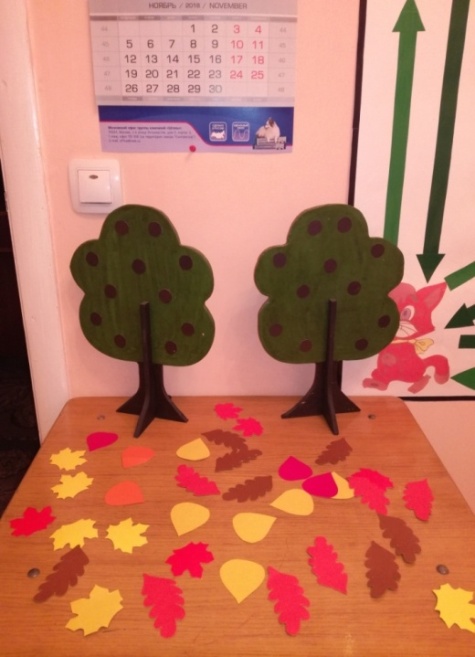 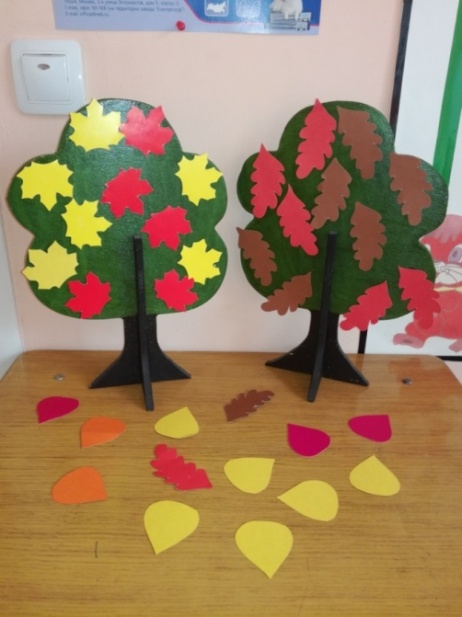 (дети превращают деревья в клен и дуб, вешают  листья  на магнитное дерево).Т.: - Молодцы, очень красивые осенние деревья у вас получились, и мы с вами  справились с заданиями кленового листочка. Соня, найди на доске картинку  клена и магнитиком прикрепи кленовые листочки.5. Дидактическое упражнение  «Угадай листок на ощупь и укрась осенний ковер».Т.: - Следующая загадка: «Что за дерево - краса, ниже пояса коса? Да волшебный стройный стан, да беленый сарафан, да сережки, словно слезки у красавицы…»?   ( Березы - дети ищут березовый листок).Т.: - Верно. Смотрим, какое задание приготовили для вас. У каждого на столе лежит лист с контурами листочков, про которые мы уже с вами отгадывали загадки. Мы должны будем на ощупь узнать,  с какого дерева листок, найти его контур на листе и украсить им   осенний ковер.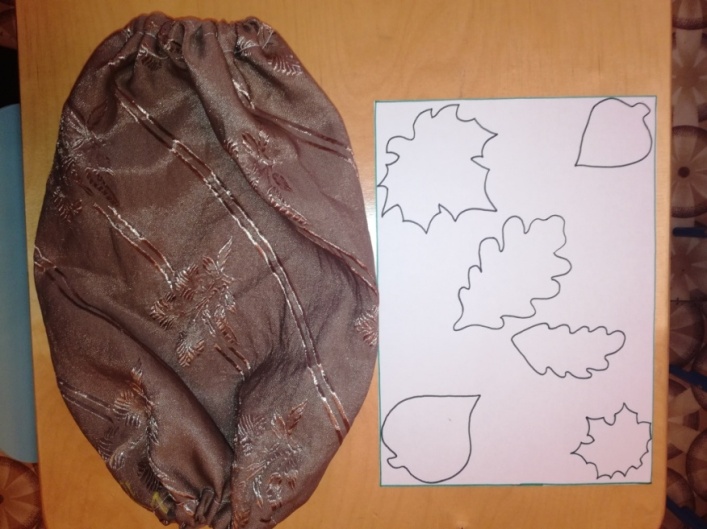 Т.: - Выполняем задание. Посмотрите на березовый лист, на что он похож? А теперь давайте попробуем его найти на ощупь в мешочке.  Кто нашел, вытаскиваем его правой рукой и ищем контур этого листика. На ковре у нас есть еще березовые листочки? Находим в мешочке и ищем его контур.- Теперь нам надо найти кленовый листочек, ищем его контур.- Каких листочков у нас еще не хватает на ковре? Достаем их из мешочка и украшаем ковер. Красивый разноцветный осенний ковер у вас получился. Скажите, где на ковре расположены березовые листья?Д.: - Большой березовый листок расположен в верхнем правом углу, а маленький – в нижнем левом.Т. – Молодцы. Мы справились с заданием березовых листочков, Марианна найди березу на доске и прикрепи к ней листья. Т.: - А сейчас мы с вами немножко отдохнем и сделаем физкультурную минутку. Встали около стульев, говорим слова и повторяем движения.6. Физкультурная минутка «Деревья». - Во дворе стоит сосна, к небу тянется она. Тополь вырос рядом с ней, быть он хочет подлинней! (стоя на одной ноге, потягивания – руки вверх, потом, стоя на другой ноге).Ветер сильный налетал, все деревья раскачал (наклоны корпуса вперед - назад).Ветки гнутся взад – вперед, ветер их качает, гнет (рывки руками перед грудью).Будем вместе приседать – раз, два, три, четыре, пять (приседания).Мы размялись от души и на место вновь спешим.7. Лабиринт «Помоги найти дорогу ежику» Т.: -  Следующая загадка: «Весною зеленела, летом загорала, осенью надела красные кораллы»?Д.: - Рябина (дети ищут листок с рябины).   Т.: - У вас на столах лабиринты. Надо помочь ежику попасть домой, куда он может добраться только по одинаковым осенним листочкам.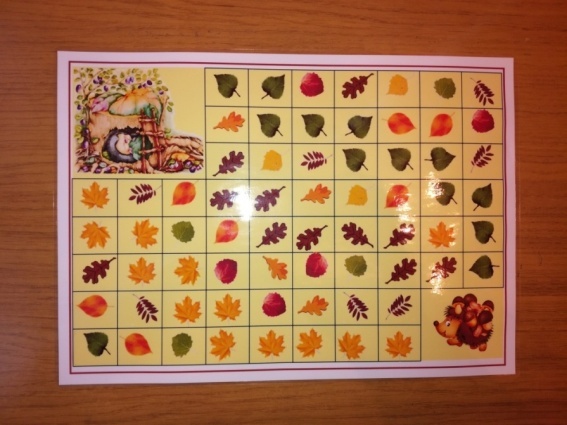 (дети самостоятельно проводят линии до домика ежика)Т.: - Влад, по каким листочкам ты нашел ежику дорогу?Д.: - У меня ежик дошел до домика по кленовым листьям, по дубовым и  по березовым.Т.: - Молодцы. У всех такие дорожки?  Справились и с этим заданием. Влад прикрепи рябиновые листья к рябине.8. Дидактическая игра «Соотнеси листок и цвет»Т.: - И последняя загадка: «На ветвях в весенний вечер белые раскрылись свечи. Держит свечи великан, как зовут его»? (Каштан).Т.: - Верно, молодец. И такое у нас задание – мы должны заполнить таблицу разноцветными листьями. Мы будем работать в парах, в строках таблицы обозначен цвет, каким должен быть листок,  а в столбиках – какой должен быть лист. Назовите мне,  листья с каких деревьев у нас в таблице? Д.: - Кленовые, дубовые, березовые,  липовые.Т.: - Приступаем к работе, помогайте друг другу, проверяйте за товарищем.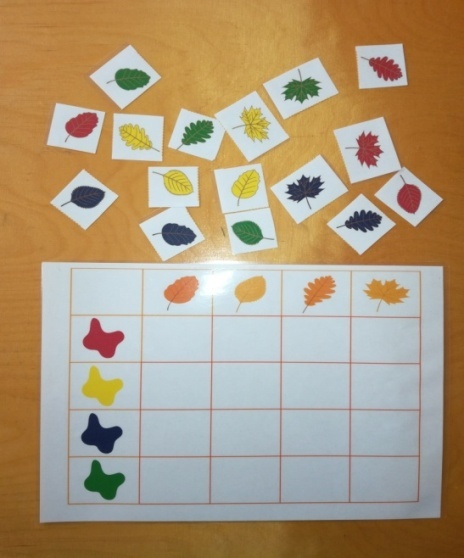 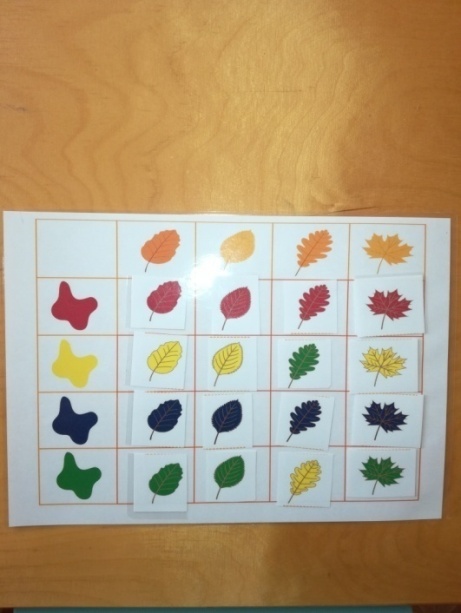 Т.: - Кто ошибся? Кто поможет? Сеня прикрепи каштановые листья к дереву.9. Дидактическое упражнение «Обведи  листок».Т.: - Пальчиковая гимнастика:  - Ветер по лесу летал, ветер листики считал: (загибаем пальчики) - вот дубовый, вот кленовый, вот рябиновый резной, вот с берёзки - золотой, вот последний лист с осинки ветер бросил на тропинку. Т.: -  И глазки давайте отдохнут перед зрительной работой:- В небе солнышко сияет (глаза вверх),В речке рыбок веселит (глаза вниз),Ветер листьями играет (глаза влево – вправо),А сова спокойно спит (закрыли глаза),Ей приснился сладкий сон (широко открыли глаза),Вот бы не кончался он (моргаем глазами).Т.: - У нас с вами получился красивый букет из осенних листьев и сейчас мы с вами их нарисуем. Марианна  обводит кленовый  листок по точкам, Соня ищет рябиновый  листок на зашумленном изображении и обводит его по контуру, Сеня выкалывает по точкам шилом березовый листок, а Влад обводит через бивизотренер дубовый листок. Т.: - Молодцы, подготовились к работе. Выбираем яркие фломастеры и приступаем к выполнению  заданий - каждый выполняет свое задание.      Дети выполняют задание, тифлопедагог следит за правильностью и помогает, кому нужна помощь. Вывешиваются работы на доску.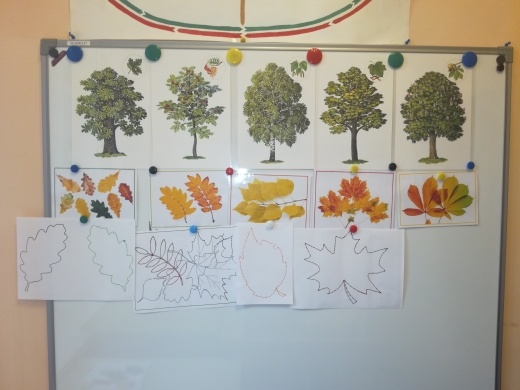 10. Рефлексия.Т.: - Молодцы, ребята! Мы с вами  справились со всеми заданиями, хорошо поработали. Красивые осенние листья  у  вас получились! Не хватает только каштанового листочка, нарисуете его в группе или дома с родителями.- Вам понравилось занятие? - Какое задание вам понравилось больше всего? - А что было самым тяжелым? - С каким заданием вы справились легко?(Ответы детей)Данное занятие составлено при использовании такой литературы:1. Занятия по развитию ориентировки в пространстве у дошкольников с нарушениями зрения. Методические рекомендации / сост. Л.А.Дружинина и др.; науч. ред. Л.А.Дружинина. - Челябинск: АЛИМ, изд-во Марины Волковой, 2008.2. Плаксина Л.И. Развитие зрительного восприятия у детей с нарушением зрения. - М., 2014.3. Развернутое тематическое планирование по программе под ред. Л.И.Плаксиной / составитель Е.А. Чевычелова.  - Волгоград: Учитель, 2013.4. Ремезова  А. Формирование представлений о цвете у дошкольников  6-7 лет. - М., 2010.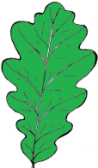 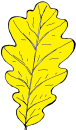 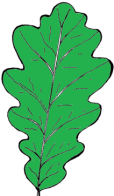 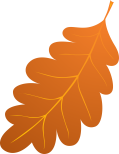 Показать листокНЕ   ЗЕЛЕНЫЙ    И   НЕ  МАЛЕНЬКИЙ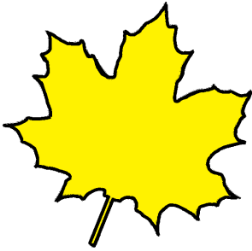 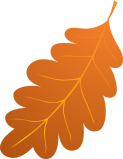 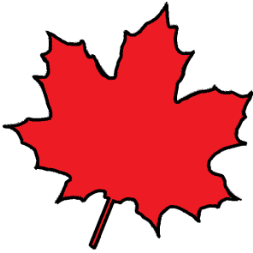 Показать листокНЕ ЖЕЛТЫЙНЕ КЛЕНОВЫЙНЕ БОЛЬШОЙ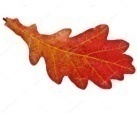 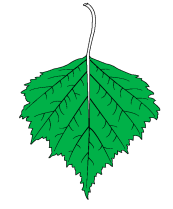 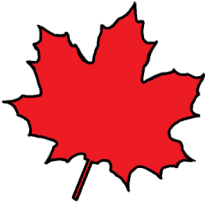 Показать листокНЕ КРАЙНИЙ В РЯДУНЕ БЕРЕЗОВЫЙНЕ МАЛЕНЬКИЙ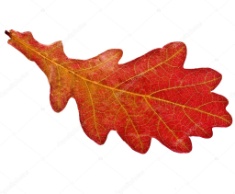 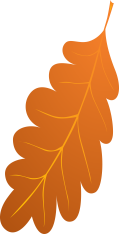 Показать листок:СЛЕВА ОТ КОРИЧНЕВОГОИ СПРАВА ОТ ЖЕЛТОГО